2013-2014BELL COUNTY 4-H AMBASSADOR APPLICATIONNOTE: All 4-H Ambassador Applicants must complete this form and submit it to the County ExtensionOffice by 5:00 p.m. on Friday, May 3, 2013. One letter of recommendation is also required in order forthe application process to be considered “complete.” A recordbook updated for the 2012-2013 year maybe completed and attached to the application and no questions (list of 4-H projects, etc) below will have to be filled out. Please confine your responses to the space provided.NAME: ____________________________________4-H CLUB:______________________________________ SCHOOL: _______________________HOME PHONE NUMBER: ______________________ CELL PHONE NUMBER: ________________E-MAIL ADDRESS: _______________________________________________________________AGE (as of August 31, 2013): _________ DATE OF BIRTH: ___________________GRADE (9th, 10th, 11th, 12th): ________________NUMBER OF YEARS IN 4-H: _________MAIN 4-H PROJECT: ________________________PARENT/GUARDIAN NAMES: ____________________________________________________Have you previously served as a 4-H Ambassador? _____YES _____NOIf yes, did you complete all the required activities? ______ YES _____ NODo you plan to complete and turn in a 4-H recordbook (DUE June 17, 2013)? ___YES ____ NOList your 4-H projects:Summarize your 4-H leadership experience:Summarize your non-4-H activities and leadership experiences:List the honors you have received as a 4-H member:Summarize your involvement in church, school, and other community organizations.Statements/Signatures:I will, to the best of my ability, participate in all 4-H Ambassador meetings and activities if selected to serve during the upcoming 4-H year. My signature indicates that I have carefully read, understand, and agree to comply with all of the requirements, and that I make a commitment to fulfill the requirements as a Bell County 4-H Ambassador.4-H MEMBER’S SIGNATURE: ________________________________________________________DATE: ___________As the Parent/Guardian of the 4-H member, I have carefully read and understand the requirements. I fully agree to support my child in his/her commitment to serve as a Bell County 4-H Ambassador.PARENT/GUARDIAN SIGNATURE: ___________________________________________________DATE: ___________Bell County 4-H  Ambassador Application Requirements· Application completed and signed · Recommendation Letter from a 4-H leader or club manager (not County Extension Agent) · Sign Code of Conduct and Consequences of Misbehavior· 1 Essay completed (minimum 100 words)Essay questions: Renewing Ambassador: If selected again as a 4-H Ambassador, what parts of the 4-H program do you think should be promoted? New Ambassador: Please state why you want to serve as a 4-H Ambassador. 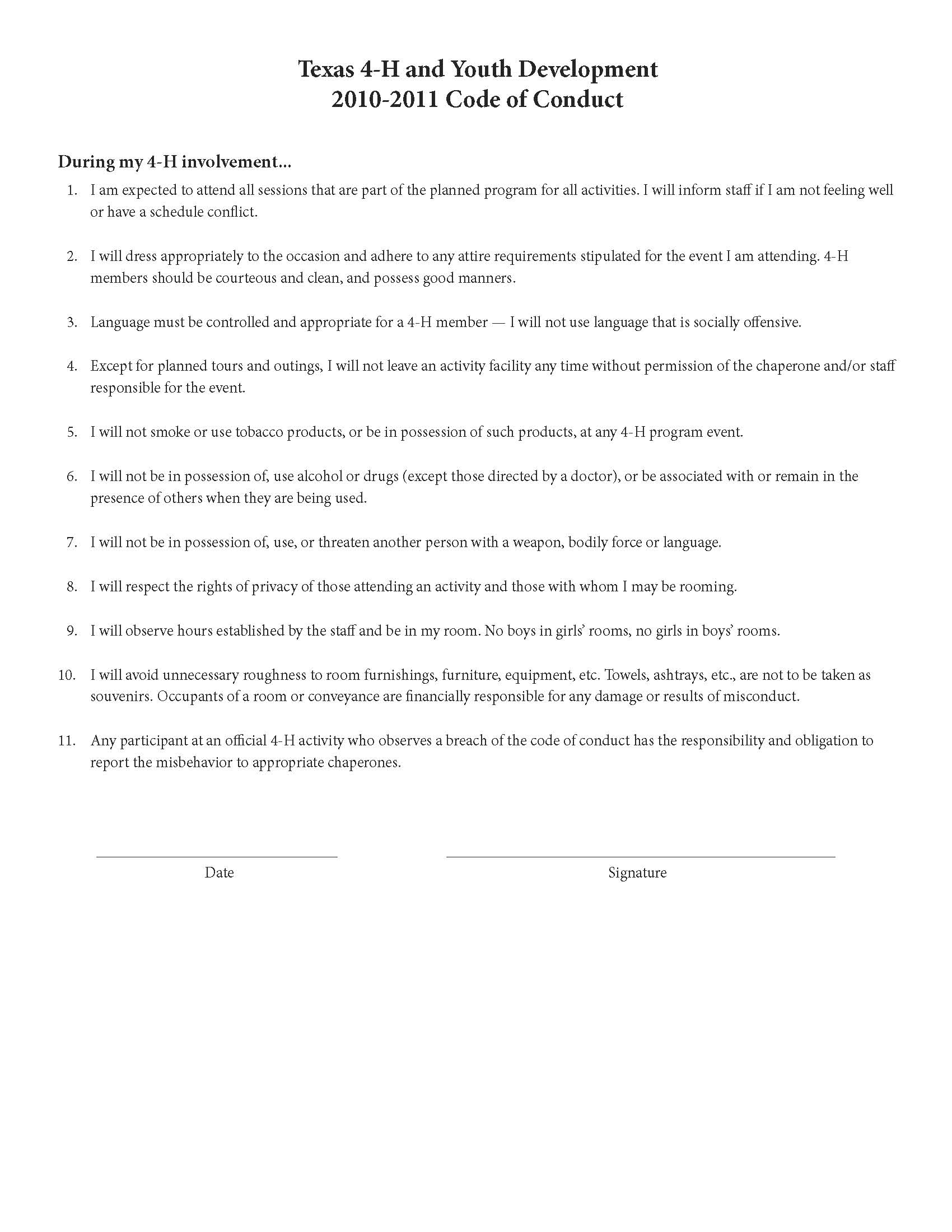 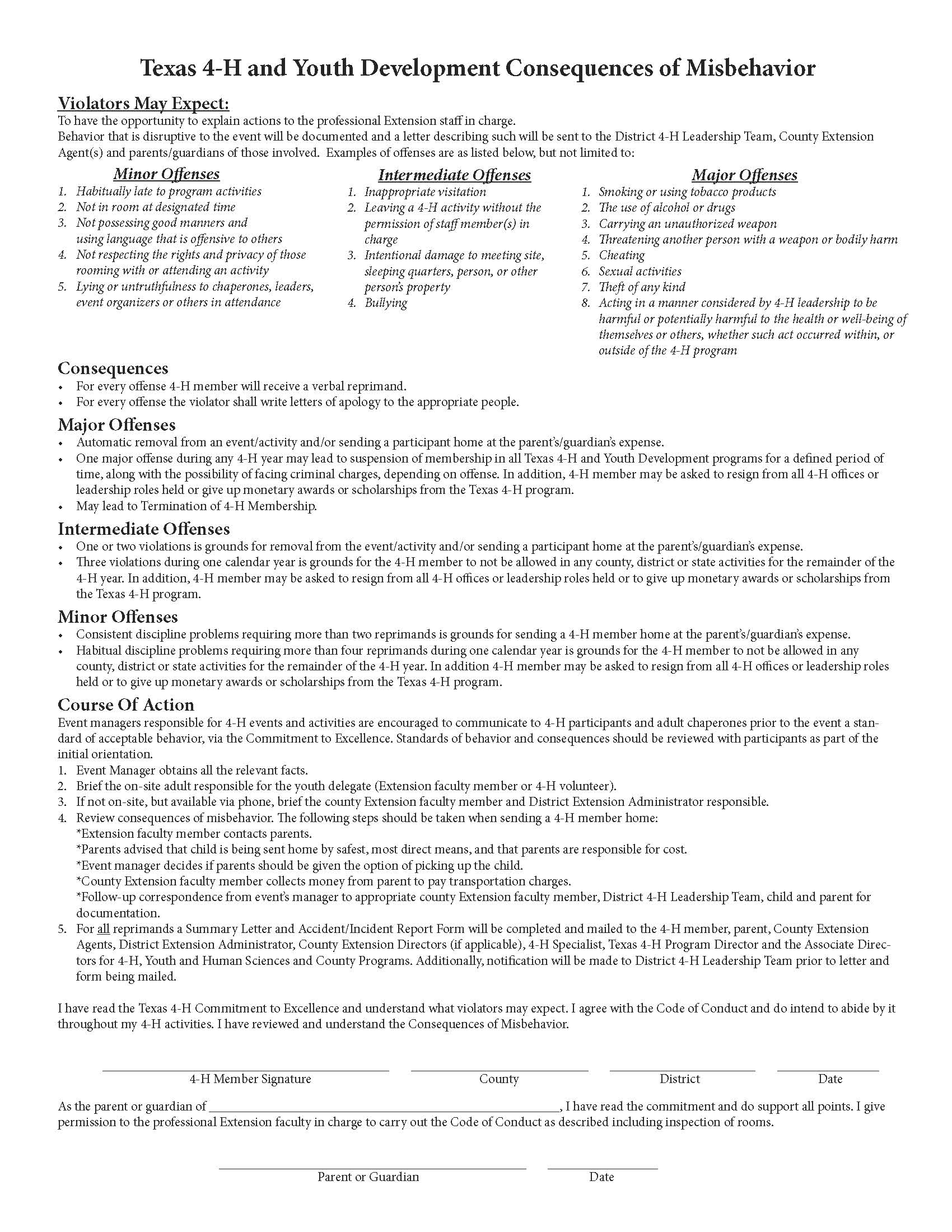 